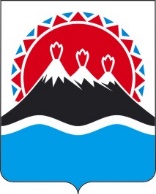 П О С Т А Н О В Л Е Н И ЕРЕГИОНАЛЬНОЙ СЛУЖБЫ ПО ТАРИФАМ И ЦЕНАМ  КАМЧАТСКОГО КРАЯ                   г. Петропавловск-КамчатскийВ соответствии с постановлением Правительства Российской Федерации от 07.03.1995 № 239 «О мерах по упорядочению государственного регулирования цен (тарифов)», постановлениями Правительства Камчатского края от 30.03.2018 № 133-П «Об утверждении Порядка осуществления государственного регулирования цен (тарифов) в транспортном комплексе в Камчатском крае», от 19.12.2008 № 424-П «Об утверждении Положения о Региональной службы по тарифам и ценам», протоколом Правления Региональной службы по тарифам и ценам Камчатского края от         2020 № ПОСТАНОВЛЯЮ:1. Утвердить и ввести в действие экономически обоснованный тариф Индивидуальному предпринимателю Тимофееву А.В. (ИП Тимофеев А.В. не является плательщиком НДС) на перевозку одного пассажира автомобильным транспортом общего пользования на территории Елизовского городского поселения на 2021 год – 45,00 рублей.2. Настоящее постановление вступает в силу через десять дней после дня его официального опубликования и распространяется на правоотношения возникшие с 01 января 2021 года.[Дата регистрации]№[Номер документа]Об утверждении экономически обоснованного тарифа Индивидуальному предпринимателю Тимофееву А.В. на перевозку пассажиров автомобильным транспортом общего пользования на территории Елизовского городского поселения на 2021 годРуководитель[горизонтальный штамп подписи 1]  И.В. Лагуткина